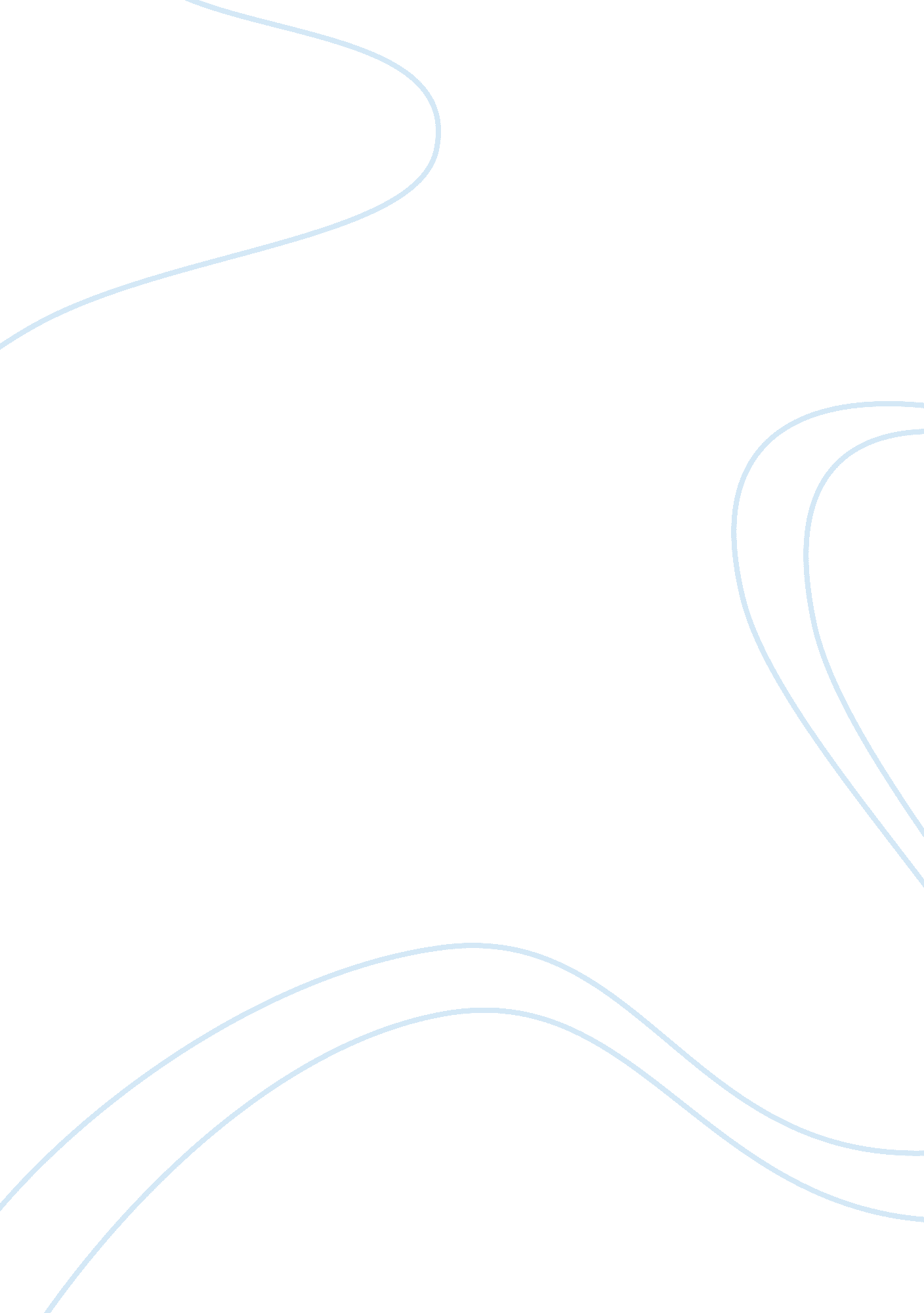 Analysis of film criticism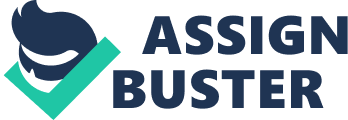 Film Criticism on ‘ Love in the Time of Cholera’ Love in the time of Cholera is a romantic novel written by Gabriel Garcia Marquez (Marquez, pp. 1-10). It was written in Spanish initially but due to the fame and demand, it was translated in English. The translated version of the novel is very effective but the original version has its own meaning. In this regard, popularity of this novel resulted in making of a film on the same subject. In specific, the movie revolves around two characters, Florentino a practical but a weird fellow and Fermina a young and beautiful girl (Marquez, pp. 15-30). They fall in love with each other at their young age. Fermina’s father tries to tear them apart because of status differences, Fermina is persistent to love Florentino; however, when she turns into an adult, she realizes Florentino is of no good, love is not everything, and therefore, she marries a rich man Urbino. Florentino marries no women but to find solace he flirts with many women and loving none. He still has a hope in his heart that after the death of Urbino (Marquez, pp. 20-25), Fermina is destined to come back to him. The question is, if Florentino is being delusional or they will really re-unite (Marquez, pp. 29-34) Critic’s Reviews on the Movie Analysis of the review has indicated that Gabrielle kept the story alive and interesting by providing a sigh of hope time to time. He mentioned a deep insight of each character so that the readers may not lose the interest, and on the other hand, Mike Newell, the director of the movie has very well directed the scenes in the movie. In addition, costumes, make-up, characters, etc in the review were according to the ones mentioned in the movie (IMDb, 2007). Although the movie is a somber romantic movie but Marques really knows how to amalgamate humor solitude and longing of Florentino with humor, the mixture of feelings and emotions are well acted in the movie. As the novel was written in 1985, director of the movie has kept the tinniest and the biggest things of the movie according to the era in which it was written. It is an easy task to explain readers about changes took place in 50 years (IMDb, 2007); however, it becomes a difficult expedition for the director to present the story exactly as it is in the novel. However, Mike was very much successful in representing the vast span of the same period. Some critics (IMDb, 2007) have emphasized on the fact that the wedding of Fermina and Urbino was a modern catholic wedding; however, in the late 19th century; the traditional Latin wedding should have happened. In addition, observations indicate a discontinuity in the scene where Nazaret, a widow finds refuge in the house of Florentino where the mother of Florentino appears in the scene as if she is to fix the cork or something but the cork remains unfixed even at the end of the scene. According to personal opinion, it is a very funny observation and this is a secondary thing, the basic purpose of the scene was to highlight the fact that Florentino is motivating his attention to other women to release the pain. The fact that she did not fix the cork is though a minor issue. In addition, analysis of the review (IMDb, 2007) indicated that Florentino mentions music of Carlos Gardel on his first meeting with Urbino and Carlos Gardel must have been a child at that time because the movies’ action is between 1880’s to 1897. This is again a very contradicting remark. Though they are right to converse that Carlos Gardel was a child at that time, but this was to show the level of difference in intellect and status of both the men. Lastly, the writer deliberately has mentioned the music of Carlos to make the character of Florentino appear weirder (IMDb, 2007). Works Cited IMDb. Review on the Movie: Love in the time of Cholera, 2007. Retrieved on February 07, 2011: http://www. imdb. com/title/tt0484740/goofs Marquez, Gabriel Garcia. Love in the time of Cholera. Vintage, 2007. 